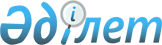 Об изменении границ населенных пунктов Ордабасинского районаСовместное решение Ордабасинского районного маслихата Южно-Казахстанской области от 29 марта 2013 года № 13/16 и постановление акимата Ордабасинского района Южно-Казахстанской области от 26 февраля 2013 года № 92. Зарегистрировано Департаментом юстиции Южно-Казахстанской области 12 апреля 2013 года № 2267      Примечание РЦПИ.

      В тексте документа сохранена пунктуация и орфография оригинала.

      В соответствии с пунктом 1, 5 статьи 108 Земельного кодекса Республики Казахстан и статьи 12 Закона Республики Казахстан «Об административно-территориальном устройстве Республики Казахстан» от 8 декабря 1993 года, акимат Ордабасинского района ПОСТАНОВИЛ и маслихат Ордабасинского района РЕШИЛ:



      1. Согласно совместному представлению отдела земельных отношений и отдела архитектуры, строительства и градостроительства изменить границы:

      1) Включить 43,19 гектара земельного участка в границу населенного пункта Кажимукана Кажимуканского сельского округа, общая площадь 126,65 гектар;

      2) Включить 29,57 гектара земельного участка в границу населенного пункта Амангелды Кажимуканского сельского округа, общая площадь 93,49 гектар;

      3) Включить 51,21 гектара земельного участка в границу населенного пункта Женис Женисского сельского округа, общая площадь 195,04 гектар;

      4) Включить 33,95 гектара земельного участка в границу населенного пункта Акжол Караспанского сельского округа, общая площадь 100,86 гектар;

      5) Включить 11,6 гектара земельного участка в границу населенного пункта Мадениет Караспанского сельского округа, общая площадь 66,45 гектар;

      6) Включить 34,73 гектара земельного участка в границу населенного пункта Сарыарык Караспанского сельского округа, общая площадь 111,45 гектар;

      7) Включить 43,6 гектара земельного участка в границу населенного пункта Колтоган Караспанского сельского округа, общая площадь 198,75 гектар;

      8) Включить 32,35 гектара земельного участка в границу населенного пункта Макташы Караспанского сельского округа, общая площадь 84,7 гектар;

      9) Включить 16,05 гектара земельного участка в границу населенного пункта Бейсен Караспанского сельского округа, общая площадь 59,69 гектар;

      10) Включить 39,54 гектара земельного участка в границу населенного пункта Бирлик Буржарского сельского округа, общая площадь 127,44 гектар;

      11) Включить 41,29 гектара земельного участка в границу населенного пункта Ынтымак Буржарского сельского округа, общая площадь 100,84 гектар;

      12) Включить 51,7 гектара земельного участка в границу населенного пункта Ыкыластемир Буржарского сельского округа, общая площадь 132,54 гектар;

      13) Включить 30,74 гектара земельного участка в границу населенного пункта Теспе Буржарского сельского округа, общая площадь 94,18 гектар;

      14) Включить 14,2 гектара земельного участка в границу населенного пункта Аккойлы Шұбарского сельского округа, общая площадь 41,54 гектар.



      2. Совместное постановление и решение вводится в действие по истечении десяти календарных дней со дня его первого официального опубликования.       Аким района                                Д. Тлеубергенов

      

      Председатель очередной

      ХІІІ сессии районного маслихата            Б. Джумабеков

      

      Секретарь районного маслихата              П. С. Журман
					© 2012. РГП на ПХВ «Институт законодательства и правовой информации Республики Казахстан» Министерства юстиции Республики Казахстан
				